Tabla del 3Multiplicar: es sumar el mismo número unas determinadas veces.La tabla del 3 se construye con la del 2, más el multiplicando+     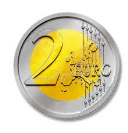 X0=0X1=1X2=2X3=6X4=8X5=10X6=12X7=14X8=16X9=18X10=200=01=32=63=94=125=156=187=218=249=2710=30